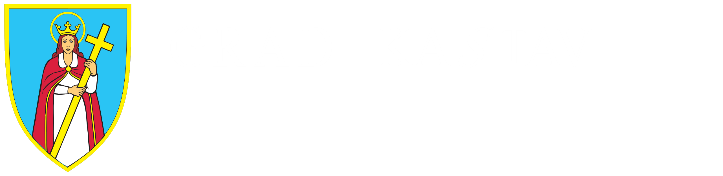 OPISNI IZVJEŠTAJ O PROVEDENOM PROJEKTU U 2021. GODINIOdobreni projekti u 2021.g.	Uz prijavu zahtjevu potrebno je priložiti:	a)  Obavezni dio:1.	Preslike ovjerenih financijskih izvještaja o poslovanju organizacije u prvih šest mjeseci u  2021. godini2.  	Polugodišnji financijski izvještaj za 2021. godinu - obrazac proračuna projektab)  Neobavezni dio:1. 	Materijali, publikacije, novinski članci, te ostala dokumentacija koja ilustrira rad		organizacije (ovi se prilozi dostavljaju u jednom primjerku)                               MP                                                                   __________________________________                        Potpis voditelja projekta                     __________________________________              			        Potpis osobe ovlaštene za zastupanje                                                                                             Mjesto i datum:______________________                                                                    Prijavljeno područje (zaokružiti)         SPORT                  KULTURA                   OSTALE DJELATNOSTINazivPrijavljeno područjeOdobreni iznos financiranja od strne Grada KastvaOSNOVNI PODACI O ORGANIZACIJINaziv organizacijeNaziv organizacijeSjedište i adresa organizacijeSjedište i adresa organizacijeIme i prezime odgovorne osobeIme i prezime odgovorne osobeTelefonTelefonFaxFaxFaxE-mailE-mailWebWebWebOIBOIBBroj žiro računa organizacije i naziv banke IBANBroj žiro računa organizacije i naziv banke IBANBroj žiro računa organizacije i naziv banke IBANBroj žiro računa organizacije i naziv banke IBANSvrha i područje djelovanja organizacijeSvrha i područje djelovanja organizacijeSvrha i područje djelovanja organizacijeSvrha i područje djelovanja organizacijeUkupan broj(upisati broj)ČlanovaOsnivača organizacijeOsnivača organizacijeOsnivača organizacijeod toga građana(upisati broj)od toga građana(upisati broj)od toga građana(upisati broj)od toga građana(upisati broj)pravnih osoba(upisati broj)pravnih osoba(upisati broj)pravnih osoba(upisati broj)pravnih osoba(upisati broj)Broj volontera u organizacijiBroj volontera u organizacijiBroj volontera u organizacijiBroj volontera u organizacijiBroj stalno zaposlenih u organizacijiBroj stalno zaposlenih u organizacijiBroj stalno zaposlenih u organizacijiBroj stalno zaposlenih u organizacijiUkupno ostvareni prihod organizacije u 2021. godini(upišite iznos)Ukupno ostvareni prihod organizacije u 2021. godini(upišite iznos)Ukupno ostvareni prihod organizacije u 2021. godini(upišite iznos)Ukupno ostvareni prihod organizacije u 2021. godini(upišite iznos)Ukupno ostvareni prihod organizacije u 2021. godini(upišite iznos)Ukupno ostvareni prihod organizacije u 2021. godini(upišite iznos)Ukupno ostvareni prihod organizacije u 2021. godini(upišite iznos)Od toga ostvareno iz(upišite iznos)Od toga ostvareno iz(upišite iznos)Od toga ostvareno iz(upišite iznos)Od toga ostvareno iz(upišite iznos)Od toga ostvareno iz(upišite iznos)Od toga ostvareno iz(upišite iznos)Od toga ostvareno iz(upišite iznos)	a) državnog proračuna	a) državnog proračuna	a) državnog proračuna	a) državnog proračuna	a) državnog proračuna	a) državnog proračuna	a) državnog proračuna	b) proračuna jedinica lokalne samouprave	b) proračuna jedinica lokalne samouprave	b) proračuna jedinica lokalne samouprave	b) proračuna jedinica lokalne samouprave	b) proračuna jedinica lokalne samouprave	b) proračuna jedinica lokalne samouprave	b) proračuna jedinica lokalne samouprave	c) vlastitih prihoda ostvarenih obavljanjem dopuštenih djelatnosti	c) vlastitih prihoda ostvarenih obavljanjem dopuštenih djelatnosti	c) vlastitih prihoda ostvarenih obavljanjem dopuštenih djelatnosti	c) vlastitih prihoda ostvarenih obavljanjem dopuštenih djelatnosti	c) vlastitih prihoda ostvarenih obavljanjem dopuštenih djelatnosti	c) vlastitih prihoda ostvarenih obavljanjem dopuštenih djelatnosti	c) vlastitih prihoda ostvarenih obavljanjem dopuštenih djelatnosti	d) prihoda od članarine	d) prihoda od članarine	d) prihoda od članarine	d) prihoda od članarine	d) prihoda od članarine	d) prihoda od članarine	d) prihoda od članarineUkupan iznos isplaćen za plaće u 2021. godiniUkupan iznos isplaćen za plaće u 2021. godiniUkupan iznos isplaćen za plaće u 2021. godiniUkupan iznos isplaćen za plaće u 2021. godiniUkupan iznos isplaćen za plaće u 2021. godiniUkupan iznos isplaćen za plaće u 2021. godiniUkupan iznos isplaćen za plaće u 2021. godiniPodaci o prostoru u kojem organizacija djelujePodaci o prostoru u kojem organizacija djelujePodaci o prostoru u kojem organizacija djelujePodaci o prostoru u kojem organizacija djelujePodaci o prostoru u kojem organizacija djelujePodaci o prostoru u kojem organizacija djelujePodaci o prostoru u kojem organizacija djeluje	a)     Vlastiti prostor                       (upisati veličinu u m2)	a)     Vlastiti prostor                       (upisati veličinu u m2)	a)     Vlastiti prostor                       (upisati veličinu u m2)	a)     Vlastiti prostor                       (upisati veličinu u m2)	a)     Vlastiti prostor                       (upisati veličinu u m2)	a)     Vlastiti prostor                       (upisati veličinu u m2)	a)     Vlastiti prostor                       (upisati veličinu u m2)Iznajmljeni prostor                       (upisati veličinu u m2 i iznos mjesečnog najma)Iznajmljeni prostor                       (upisati veličinu u m2 i iznos mjesečnog najma)Iznajmljeni prostor                       (upisati veličinu u m2 i iznos mjesečnog najma)Iznajmljeni prostor                       (upisati veličinu u m2 i iznos mjesečnog najma)Iznajmljeni prostor                       (upisati veličinu u m2 i iznos mjesečnog najma)Iznajmljeni prostor                       (upisati veličinu u m2 i iznos mjesečnog najma)Iznajmljeni prostor                       (upisati veličinu u m2 i iznos mjesečnog najma)PODACI O PROJEKTUNaziv projektaDatum i vrijeme održavanja projektaPodručje provedbe projekta    (grad, županija, regija)Ukupan iznos utrošen na provedbu projektaIznos dobiven od Grada KastvaIznos dobiven od drugih izvora      (navesti kojih)Iznos vlastitih sredstavaBroj volontera koji je sudjelovao u projektuBroj zaposlenih osoba organizacije koje su sudjelovale u projektuBroj članova/zaposlenika lokalnih partnera koji su sudjelovali u projektuProjekt je proveden u partnerstvu s:(upisati naziv, adresu, telefon i kontakt osobu institucije, jedinice lokalne samouprave, te organizacije iz poslovnog sektora s kojima je organizacija surađivala u provedbi projekta)Projekt je proveden u partnerstvu s:(upisati naziv, adresu, telefon i kontakt osobu institucije, jedinice lokalne samouprave, te organizacije iz poslovnog sektora s kojima je organizacija surađivala u provedbi projekta)Opišite glavne aktivnosti koje su provođene, njihove nositelje, te vremenski period provedbeOpišite glavne aktivnosti koje su provođene, njihove nositelje, te vremenski period provedbeKratak opis iskustava prilikom provođenja projekta(navesti pozitivna i negativna iskustva prilikom provođenja projekta)Kratak opis iskustava prilikom provođenja projekta(navesti pozitivna i negativna iskustva prilikom provođenja projekta)Koliko korisnika je obuhvaćeno projektom, njihov broj i strukturaKoliko korisnika je obuhvaćeno projektom, njihov broj i strukturaOpišite rezultate dobivene izvršavanjem projektaOpišite rezultate dobivene izvršavanjem projektaOpišite način na koji ste informirali zajednicu o projektu, njegovim korisnicima i rezultatimaOpišite način na koji ste informirali zajednicu o projektu, njegovim korisnicima i rezultatimaOcjena rezultata (evaluacija)Ocjena rezultata (evaluacija)Opišite način na koji ste izvršili ocjenjivanje rezultata projekta i utjecaja na zajednicuOpišite način na koji ste izvršili ocjenjivanje rezultata projekta i utjecaja na zajednicu